SESSION 1—HANDOUT 3THE EIGHTH WONDER OF THE WORLD: COMPOUNDING—A MIXED BLESSING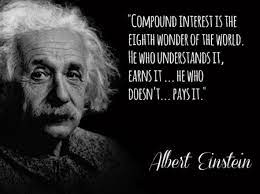 COMPOUNDING IS A BEAUTIFUL THING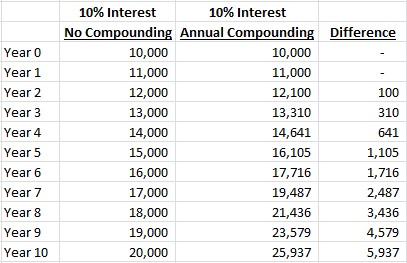 Not very dramatic…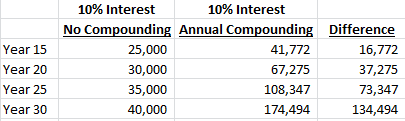 Dramatic!COMPOUNDING IS A DANGEROUS THINGScenario 1:Refrigerator Purchase on credit:							$550.00Interest 18.9%Minimum payment (4%): $22 per month	Pay for 4 years 11 months			$768.97 Interest						$ 218.973 months later--Car Transmission Purchase on credit:				$1900.00Credit card balance now			$2384.00Interest 18.9%Minimum payment (4%): $95.36 per month	Pay for 8 years  10 months			$3794.00Total purchases ($550 +$1900) =$2450Paid out ($66 + 3794) =$3860Interest is $1410.00.	What Is the Minimum Payment on a Credit Card? The minimum payment on a credit card is the lowest amount of money the cardholder can pay each billing cycle to keep the account's status “current” rather than “late.” (Late fees are enormous.) A credit card minimum payment is often $20 to $35 or 1% to 3% of the card balance, whichever is greater.				Scenario 2:  You struggle with the payments--$95.36Refrigerator Purchase:							$550.00Interest 18.9%Minimum payment (4%): $22 per month	Pay for 4 years 11 months			$768.97 Interest						$ 218.973 months later--Car Transmission Purchase:					$1900.00Credit card balance now			$2384.00Interest 18.9%Minimum payment (2%): $47.69 per month	Pay for 30+ years				$9,166.87Total purchases ($550 +$1900) =$2450Paid out ($66 + 9166.87) =$9232.87Interest is $9232.87-2450=$6782.87.	You are still paying for your refrigerator and transmission 30+ years after you bought them.  Does the refrigerator still run?  Do you still have that car?  No, but you are still making payments.Scenario 3:  You save $50.00 per month for 1 year--$600Refrigerator Purchase: Pay $350, finance $200				$200.00Interest 18.9%Minimum payment (4%): $15 per month	Pay for 15 months				$225.00 Interest						$ 25.003 months later— Savings =$400Car Transmission Purchase Pay $250, finance $1650.00			$1650.00Credit card balance now			$1805.00Interest 18.9%Minimum payment (3%): $55.50 per month	Pay for 11 years 6 months				$3556.66Total purchases ($550 +$1900) =$2450Paid out ($66 + 3556.66) =$3622.66Interest is $3522.66-2450=$1172.66.	BUT THIS IS INTEREST FREE FOR 12 MONTHS!Miss a payment?  Interest free is gone and you may owe accumulated interest.How can they loan you money for free?NO PAYMENTS FOR A YEAR!So how will you pay for it in a year?  Save up the money?  Make payments to yourself.CAN’T PAY CREDIT CARD DEBT? https://www.incharge.org/debt-relief/credit-counseling/new-york/